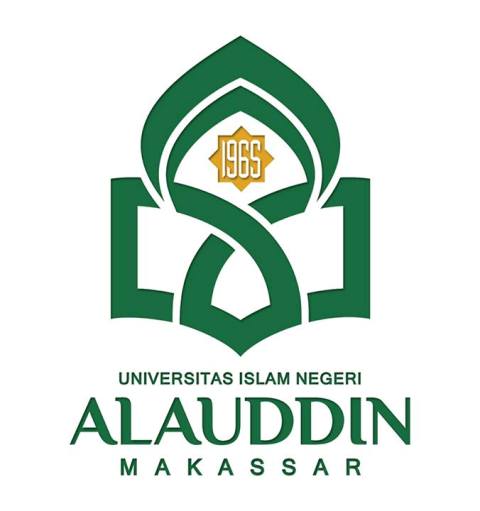 KURIKULUM PROGRAM STUDI FISIKAFAKULTAS SAINS DAN TEKNOLOGIUIN ALAUDDIN MAKASSARKURIKULUM  PROGRAM STUDI FISIKAFAKULTAS SAINS DAN TEKHNOLOGIUIN ALAUDDIN MAKASSARKATA PENGANTARDAFTAR ISILatar Belakang dan Pengembangan Kurikulum Program StudiLandasan Pengembangan KurikulumMaksud dan Tujuan Pengembangan KurikulumD. Idetitas Program StudiNama Institusi	:	UNIVERSITAS ISLAM NEGERI (UIN) ALAUDDIN MAKASSARAkreditasi 	;	Terakreditasi “C” BAN-PT berdasarkan SK BAN-PT Nomor 1011/SK/BAN-PT/Akred/S1/IX/2015	Nama Prodi	:  Fisika	Gelar Akademik	: S.SiKode Program Studi (PDPT): Bahasa Pengantar	: IndonesiaMasa Studi	: 4 TahunVisi MisiE.  Struktur Kurikulum1. Profil Lulusan Prodi Fisika (Program Sarjana) (Diisi yang sesuai:Sarjana/ Diploma/Magister/Doktoral)1.1. Profil Utama  Profil utama lulusan fisika UIN Alauddin Makassar adalah menghasilkan calon tenaga ahli, peneliti, pendidik (dosen dan guru), dan pelayan publik. Sarjana Fisika UIN Alauddin Makassar diharapkan :Memiliki akhlakul karimah, kompetitif, dan professional, dan dapat mengintegrasikan ilmu fisika dan terapannya dengan ilmu islam yang dapat berperan pada tingkat nasional dan internasional.Mampu bekerjasama dan beradaptasi dengan cepat dalam lingkungan kerja dan sosial budaya masyarakat.Memiliki semangat dan tanggung jawab yang tinggi dalam mengembangkan ilmu, teknologi dan seni.1.2. Profil Tambahan2.  Deskripsi Kualifikasi Level 6 pada Kerangka Kualifikasi Nasional Indonesia (KKNI) (UMUM)3. Capaian Pembelajaran Program Studi Fisika (UMUM)3.1.  Capaian Pembelajaran Bidang Sikap dan Tata Nilai3.2    Capaian Pembelajaran Bidang Pengetahuan3.2.1 Rumusan Capaian Pembelajaran Bidang Pengetahuan Umum(terkait CP MK Universitas)3.2.2 Rumusan Capaian Pembelajaran Bidang Pengetahuan Khusus Program Studi3.2.3.  Capaian Pembelajaran Bidang Pengetahuan Tambahan3.3  Capaian Pembelajaran Bidang Keterampilan3.3.1. Capaian Pembelajaran Bidang Keterampilan Umum3.3.2. Capaian Pembelajaran Bidang Keterampilan Khusus Program Studi3.3.3. Capaian Pembelajaran Bidang Keterampilan Tambahan4.      Pemetaan Bahan KajianBerikut ini disajikan Tabel tentang Keterkaitan antara Capaian Pembelajaran, Bidang Kajian dan Profil Lulusan. Tabel 1. Keterkaitan antara Capaian Pembelajaran, Bidang Kajian dan Profil Lulusan5.  Pemetaan, Pengemasan Bahan Kajian dan Pembobotan SKS5.1. Pemetaan, Pengemasan Bahan Kajian Bidang Sikap dan Pembobotan SKSPengkodean Kompetensi LulusanKeterangan : KU (kompetensi utama), KP (kompetensi pendukung), KL (kompetensi lainnya)Kaitan Kompetensi Dengan Elemen KompetensinyaKeterangan tentang Elemen Kompetensi :a. Landasan Kepribadianb. Penguasaan Ilmu dan Keterampilanc. Kemampuan Berkaryad. Sikap dan Prilaku dalam Berkaryae. Pemahaman Kaidah Berkehidupan BermasyarakatKaitan Rumusan Kompetensi Dengan Bahan Kajian(Yang Menjadi Kerangka Kurikulum)Kerangka kurikulum dalam bentuk matakuliahPenyebaran mata kuliah dan beban studi (sks)6.      Pendekatan dan Metode Pembelajaran Evaluasi PembelajaranSumber BelajarPuji syukur ke hadirat Allah SwT yang dengan limpahan rahmahNya menganugerahkan berkah pengetahuan dari jazilah ilmuNya yang tak terhingga sehingga penyusunan Profil Kurikulum Program Studi Fisika ini dapat terlaksana dengan baik. Profil ini adalah gambaran singkat mengenai Jurusan Fisika Fakultas Sains dan Teknologi UIN Alauddin Makassar  yang memuat mengenai pedoman pembelajaran terkini pada Program Studi ini sesuai dengan Peraturan Presiden no 8 tahun 2012 tentang Kerangka Kualifikasi Nasional Indonesia (KKNI) dan Peraturan Menteri no 49 tahun 2014 tentang Standar Nasional Pendidikan Tinggi (SNPT). Penyusunan Kurikulum pada Prodi Fisika Fakultas Sains dan Teknologi UIN Alauddin Makassar  masih dikerjakan sendiri oleh Prodi Fisika, dikarenakan asosiasi profesi belum pernah membahas hal hal yang sifatnya pengembangan Kurikulum berbasis KKNI, tentu ini sedikit merumitkan pola kerja Jurusan Fisika yang sesuai dengan ketentuan KKNI mesti ada perantara Lembaga Asosiasi Profesi yng berkepentingan terhadap pola kurikulum yang ditetapkan oleh pemerintah. Maka daripada itu Kami dari jurusan Fisika mencoba merumuskan dengan pola dan strategi yang ada dengan menggunakan pendekatan atau pola dari lembaga penjaminan mutu UINAM yang baru di sosialisasikan bulan januari 2016 kemarin, dimana kita ketahui bersama KKNI telah populer di selenggarakan oleh Universitas Negeri dan Swasta yang berada di Pulau Jawa. Sejak tahun 2012 sosialisasi Dikti dan Pelaksanaan di tahun 2013 oleh Universitas, Sekolah Tinggi, Akademi dan Politeknik secara Nasional. Terima kasih sebesar-besarnya kepada jajaran pimpinan UIN Alauddin Makassar  dan terkhusus kepada Lembaga Penjaminan Mutu UIN Alauddin Makassar yang telah memberikan perhatian maupun panduan KKNI, semoga hasil, minat dan capaian yang kita harapkan sama sama dari kegiatan ini sebisa mungkin berkontribusi maksimal pada pengembangan institusi ini di kemudian hari. Amin.  Pengembangan Kurikulum Program Studi Fisika didasarkan pada pola pengembangan kurikulum berbasis kebijakan pemerintah yang berubah tiap tahunnya. Kurikulum yang telah ditetapkan selanjutnya dituangkan dalam Rencana Operasional Program Studi Fisika 2013-2017 sebagai acuan dan sekaligus menjadi salah satu bagian program pengembangan untuk disempurnakan. Penyempurnaan terus dilakukan khususnya yang berkaitan dengan elemen kompetensi dan perangkat pembelajaran, selain harus mengacu kepada Kepmendiknas No 045/U/2002, juga harus didasarkan kepada Perpres No 8 Tahun 2012 tentang Kerangka Kualifikasi Nasional Indonesia (KKNI). Selain itu, operasionalisasi beberapa metode Student Centered Learning (SCL) yang telah disepakati bersama, yaitu small group discussion, case study, dan collaborative learning harus terus disempurnakan. Tema strategis pengembangan Jurusan Fisika ditekankan kepada penguatan pelayanan pendidikan dan pelaksanaan riset yang berdaya saingPergeseran paradigma ke konsep KBK                   (Kepmendiknas no 232/U/2000, dan perubahannya Kepmendiknas no 045/U/2002)Kurikulum dikembangkan oleh PT sendiri.                      (PP 19 th 2005 Pasal 17 ayat 4, PP 17 th 2010)Dikembangkan berbasis kompetensi(PP 17 th 2010,ps 97, ayat 1)Minimum mengandung 5 elemen kompetensi.(PP 17 th 2010, ps 97, ayat 3)Capaian Pembelajaran Sesuai dengan Level KKNI (Peraturan Presiden No.8/2012) Kompetensi lulusan ditetapkan dengan mengacu pada KKNI  (UU PT No12 thn.2012, PS 29, Permendikbud no.3 thn. 2013, PP 049 thn. 2014) Maksud dan tujuan Pengembangan Kurikulum Program Studi Fisika ssesuai dengan basis KKNI dimana pengembangan kurikulum tersebut mengarah kepada jenjang/level yang berbasis bahan kajian yang terintegrasi kepada profil lulusan dan kompetensi yang dijabarkan dalam kelompok mata kuliah. Menjadi Program Studi yang Unggul dalam Kajian Fisika  dan Terapannya berbasis Integrasi Keislaman di Kawasan Asia Tenggara pada tahun 2031Menyelenggarakan proses pembelajaran yang kondusif untuk pengembangan  ilmu fisika, sehingga melahirkan sarjana fisika yang berakhlakul karimah, cerdas, dan profesional yang berbasis integrasi keislaman.Melakukan penelitian dalam kajian fisika untuk pengembangan keilmuan dan  terapan praktis yang berbasis integrasi keislaman.Membina calon tenaga praktisi dan peneliti dalam bidang material dan biofisika, elektronika dan instrumentasi, dan fisika sistem kompleks yang terintegrasi dengan ilmu islam dan dapat berkompetisi pada pasar global.Menjalin kemitraan dengan lembaga pemerintah dan swasta untuk  menyelesaikan permasalahan fisika dan terapannya.Profil tambahan Peneliti Pendidikan, Pengelola pendidikan, Pengelola Laboratorium Sekolah, Kewirausahaan. (pengembang media dan atau sumber belajar)SIKAP(sesuai KKNI dan dapat ditambahkan setelah huruf “j”)Bertakwa kepada Tuhan Yang Maha Esa dan mampu menunjukkan sikap religius;Menjunjung tinggi nilai kemanusiaan dalam menjalankan tugas berdasarkan agama,moral, dan etika;Berkontribusi dalam peningkatan mutu kehidupan bermasyarakat, berbangsa, bernegara, dan kemajuan peradaban berdasarkan Pancasila;Berperan sebagai warga negara yang bangga dan cinta tanah air, memiliki nasionalisme serta rasa tanggungjawab pada negara dan bangsa;Menghargai keanekaragaman budaya, pandangan, agama, dan kepercayaan, serta pendapat atau temuan orisinal orang lain;Bekerja sama dan memiliki kepekaan sosial serta kepedulian terhadap masyarakat dan lingkungan;Taat hukum dan disiplin dalam kehidupan bermasyarakat dan bernegara;Menginternalisasi nilai, norma, dan etika akademik;Menunjukkan sikap bertanggungjawab atas pekerjaan di bidang keahliannya secara mandiri;Menginternalisasi semangat kemandirian, kejuangan, dan kewirausahaan.Deskripsi Kualifikasi Level 6 Jenjang Sarjana (S1)Program Studi FisikaDeskripsi Generik Level 6 (paragraf pertama Lampiran Perpres No 8 Tahun 2012)Mampu mengaplikasikan bidang keahliannya dan memanfaatkan ilmu pengetahuan, teknologi, dan/atau seni pada bidangnya dalam penyelesaian masalah serta mampu beradaptasi terhadap situasi yang dihadapi. Deskripsi Spesifik:Deskripsi Generik Level 6 (paragraf kedua)Menguasai konsep teoritis bidang pengetahuan tertentu secara umum dan konsep teoritis bagian khusus dalam bidang pengetahuan tersebut secara mendalam, serta mampu memformulasikan penyelesaian masalah prosedural.Deskripsi Spesifik:Deskripsi Generik Level 6 (paragraf ketiga)Mampu mengambil keputusan yang tepat berdasarkan analisis informasi dan data, dan mampu memberikan petunjuk dalam memilih berbagai alternatif solusi secara mandiri dan kelompok.Deskripsi Spesifik:Deskripsi Generik Level 6 (paragraf keempat)Bertanggungjawab pada pekerjaan sendiri  dan dapat diberi tanggungjawab atas pencapaian hasil kerja  yang ditetapkan oleh organisasi/ lembagaDeskripsi Spesifik:Rumusan Capaian Pembelajaran Bidang Sikap Umum dan Tata NilaiSetiap lulusan program pendidikan akademik, vokasi, spesialis, dan profesi harus memiliki sikap sebagai berikut:Bertakwa kepada Tuhan Yang Maha Esa dan mampu menunjukkan sikap religiusMenjunjung tinggi nilai kemanusiaan dalam menjalankan tugas berdasarkan agama, moral, dan etikaBerkontribusi dalam peningkatan mutu kehidupan bermasyarakat, berbangsa, bernegara, dan kemajuan peradaban berdasarkan PancasilaBerperan sebagai warga negara yang bangga dan cinta tanah air, memiliki nasionalisme serta rasa tanggungjawab pada bangsa dan negaraMenghargai keanekaragaman budaya, pandangan, agama, dan kepercayaan serta pendapat atau temuan orisinal orang lainBekerjasama dan memiliki kepekaan sosial serta kepedulian terhadap masyarakat dan lingkunganTaat hukum dan disiplin dalam kehidupan bermasyarakat dan bernegaraMenginternalisasi nilai, norma, dan etika akademikMenunjukkan sikap bertanggungjawab atas pekerjaan di bidang keahliannya secara mandiriMenginternalisasi semangat kemandirian, kejuangan dan kewirausahaanMenjunjung tinggi nilai-nilai etika akademik, yang meliputi kejujuran dan kebebasan akademik dan otonomi akademik;Bertanggung jawab sepenuhnya terhadap nilai-nilai akademik yang diembannyaMenjunjung tinggi nilai-nilai keislaman dan kearifan lokal.Rumusan Capaian Pembelajaran Bidang Pengetahuan UmumRumusan Capaian Pembelajaran Bidang Pengetahuan Khusus Program StudiRumusan Capaian Pembelajaran Bidang Pengetahuan TambahanRumusan Capaian Pembelajaran Bidang Keterampilan UmumLulusan Program Sarjana Fisika wajib memiliki keterampilan umum sebagai berikut:Mampu menerapkan pemikiran logis, kritis, sistematis, dan inovatif dalam konteks pengembangan atau implementasi ilmu pengetahuan dan teknologi yang memperhatikan dan menerapkan nilai humaniora yang sesuai dengan bidang keahliannyaMampu menunjukkan kinerja mandiri, bermutu dan terukurMampu mengkaji implikasi pengembangan atau implementasi ilmu pengetahuan dan teknologi yang memperhatikan dan menerapkan nilai humaniora sesuaidengan keahliannya berdasarkan kaidah, tatacara, dan etika ilmiah dalam rangka menghasilkan solusi, gagasan, desain atau kritik seniMenyusun deskripsi saintifik, hasil kajiannya dalam bentuk skripsi atau laporan tugas akhir, dan mengunggahnya dalam laman perguruan tinggiMampu mengambil keputusan secara tepat, dalam konteks penjelasan masalah di bidang keahliannya berdasarkan hasil analisis informasi dan data.Mampu memelihara dan mengembangkan jaringan kerja dengan pembimbing, kolega dan sejawat baik di dalam maupun di luar lembaganyaMampu bertanggungjawab atas pencapaian hasil kerja kelompok dan melakukan supervisi dan evaluasi terhadap penyelesaian pekerjaan yang ditugaskan kepada pekerja yang berada di bawah tanggungjawabnyaMampu melakukan proses evaluasi diri terhadap kelompok kerja yang berada di bawah tanggungjawabnya dan mampu mengelola pembelajaran secara mandiriMampu mendokumentasikan, menyimpan, mengamanahkan, dan menemukan kembali data untuk menjamin kesahihan mencegah plagiasi;Mampu memanfaatkan teknologi informasi dan komunikasi untuk pengembangan  keilmuan  dan kemampuan kerja;Mampu berkomunikasi baik lisan maupun tulisan dengan menggunakan bahasa Arab dan atau Inggris dalam perkembangan dunia akademik dan dunia kerja (dunia non akademik);Mampu membaca al-Qur’an berdasarkan ilmu qira’at dan ilmu tajwid secara baik dan benarMampu menghafal al-Qur’an juz 30 dan ibadah  dengan baik dan benar.Keterangan : blok kuning adalah keterampilan penciri UIN AlauddinRumusan Capaian Pembelajaran Bidang Keterampilan Khusus Program StudiRumusan Capaian Pembelajaran Bidang Keterampilan TambahanMampu melaksanakan tugas akhir di bidang keahlian/keilmuannya berdasarkan kaidah keilmuan yang hasilnya disusun dalam bentuk skripsi atau karya desain/seni/model beserta deskripsinya berdasarkan metoda atau kaidah rancangan bakuMampu mempublikasikan hasil tugas akhir atau karya desain/seni/model yang dapat diakses oleh masyarakat akademikMampu bertanggungjawab atas pekerjaan di bidang keahliannya secara mandiri dan dapat diberi tanggungjawab atas pencapaian hasil kerja institusi atau organisasi dengan mengutamakan keselamatan dan keamanan kerjaMampu mengambil keputusan yang tepat berdasarkan analisis dan evaluasi terhadap pekerjaan yang menjadi tanggungjawabnyaMampu mengelola pembelajaran diri sendiriMampu mengkomunikasikan informasi dan ide melalui berbagai bentuk media Kepda masyarakat sesuai dengan bidang keahliannyaMampu mengelola (mendokumentasikan, menyimpan, mengaudit dan mengamankan) data riset untuk keperluan otentifikasi, orijinalitas dan studi pengulangan (reproducibility)Mampu mengembangkan dan memelihara jaringan kerja dengan pembimbing, kolega, teman sejawat di dalam maupun di luar institusiSeperangkat isi dan bahan kajian Kurikulum Fisika disusun berdasarkan amanah dari Kurikulum Inti dalam KepMenDikNas RI No 045/U/2002, maka kurikulum dirancang sedemikian rupa dengan Isi dan bahan Kajian Fisika.Berdasarkan  hasil  perumusan naskah bidang kajian Kurikulum Fisika yang  berbasis KKNI  Jurusan Fisika yang menetapkan Tiga (3) Bahan Kajian yang meliputi;(1) Deskripsi keadaan dan Interaksi, (2) Kajian Keilmuan fisika, dan (3) Perangkat Observasi Fisika. NoCapaian PembelajaranBidang KajianProfil Lulusan1.Capaian Pembelajaran Bidang Sikap dan Tata NilaiUmum(1)	Peneliti (2) Tenaga ahli(3) Pendidik.(4) Pelayan publik 2.Capaian Pembelajaran Bidang PengetahuanDeskripsi keadaan dan Interaksi(1)	Peneliti (2) Tenaga ahli(3) Pendidik.(4) Pelayan publik 2.Capaian Pembelajaran Bidang PengetahuanKajian Keilmuan fisika(1)	Peneliti (2) Tenaga ahli(3) Pendidik.(4) Pelayan publik 2.Capaian Pembelajaran Bidang PengetahuanPerangkat Observasi Fisika(1)	Peneliti (2) Tenaga ahli(3) Pendidik.(4) Pelayan publik 3.Capaian Pembelajaran Bidang KeterampilanPembelajaran Fisika (Merencanakan, menggunakan strategi, media dan melaksanakan evaluasi pembelajaran)(1)	Peneliti (2) Tenaga ahli(3) Pendidik.(4) Pelayan publik 4.Capaian Pembelajaran Bidang Keterampilan TambahanTambahanWiraswasta, Manusia yang Baik dan berakhlakul kharimah4.Capaian Pembelajaran Bidang Keterampilan TambahanPenciri UniversitasWiraswasta, Manusia yang Baik dan berakhlakul kharimahKU1 Mampu menerapkan perangkat keilmuan fisika untuk menjelaskan fenomena fisika KU2 Mampu berpikir kritis untuk mengembangkan pengetahuan (wawasan kefisikaan). KU3 Mampu merangkai dan mengoperasikan berbagai alat ukur dan perangkat percobaan fisika, KU4 Mampu melakukan akuisisi, mengolah, menyajikan dan interprestasi data percobaan, KU5 Mampu menerapkan perangkat keilmuan fisika untuk melakukan kajian ilmiah, KU6 Mampu membuat karya ilmiah dan mengkomunikasikannya secara lesan maupun tertulis, KP1 Mampu memanfaatkan Teknologi Informasi dan Komunikasi KP2 Mampu berbahasa Inggris dalam komunikasi ilmiah, KP3 Menguasai bidang fisika tertentu berkaitan dengan energy KP4 Mampu mengkomunikasikan hasil analisis kepada masyarakat umum KP5 Mempunyai kemampuan untuk mentransfer ilmu fisika KP6 Adaptif terhadap peluang kerja KL1 Mampu mengembangkan potensi secara mandiri dalam kearifan lokal ke tingkat nasional/international, KL2 Mampu mengembangkan jiwa wirausaha KELOMPOK KOMPETENSIRUMUSAN KOMPETENSIRUMUSAN KOMPETENSIELEMEN KOMPETENSIELEMEN KOMPETENSIELEMEN KOMPETENSIELEMEN KOMPETENSIELEMEN KOMPETENSIKELOMPOK KOMPETENSIRUMUSAN KOMPETENSIRUMUSAN KOMPETENSIabcdeUTAMAKU1Mampu menerapkan perangkat keilmuan fisika untuk menjelaskan fenomena fisika xxUTAMAKU2Mampu berpikir kritis untuk mengembangkan pengetahuan (wawasan kefisikaan). xxUTAMAKU3Mampu merangkai dan mengoperasikan berbagai alat ukur dan perangkat percobaan fisika xxUTAMAKU4Mampu melakukan akuisisi, mengolah, menyajikan dan interprestasi data percobaan xxUTAMAKU5Mampu menerapkan perangkat keilmuan fisika dan ketrampilan teknis percobaan untuk melakukan kajian ilmiah xxUTAMAKU6Mampu membuat karya ilmiah dan mengkomunikasikannya secara lesan maupun tertulis, xxPENDUKUNGKP1Mampu memanfaatkan Teknologi Informasi dan Komunikasi xxPENDUKUNGKP2Mampu berbahasa Inggris dalam komunikasi ilmiah, xxPENDUKUNGKP3Menguasai bidang fisika tertentu berkaitan dengan energy xxPENDUKUNGKP4Mampu mengkomunikasikan hasil analisis kepada masyarakat umum xPENDUKUNGKP5Mempunyai kemampuan untuk mentrasfer ilmu fisika xxPENDUKUNGKP6Adaptif terhadap peluang kerja xLAINNYAKL1Mampu mengembangkan potensi secara mandiri dalam kearifan lokal ke tingkat nasional/international, xxLAINNYAKL2Mampu mengembangkan jiwa wirausaha xxRUMUSAN KOMPETENSIRUMUSAN KOMPETENSIBIDANG KAJIANBIDANG KAJIANBIDANG KAJIANBIDANG KAJIANBIDANG KAJIANBIDANG KAJIANBIDANG KAJIANBIDANG KAJIANBIDANG KAJIANBIDANG KAJIANBIDANG KAJIANBIDANG KAJIANBIDANG KAJIANBIDANG KAJIANBIDANG KAJIANBIDANG KAJIANBIDANG KAJIANBIDANG KAJIANRUMUSAN KOMPETENSIRUMUSAN KOMPETENSIDeskripsi Keadaandan InteraksiDeskripsi Keadaandan InteraksiKajian Keilmuan FisikaKajian Keilmuan FisikaKajian Keilmuan FisikaKajian Keilmuan FisikaKajian Keilmuan FisikaPerangkatObservasiFisikaPerangkatObservasiFisikaPenciri InstitusiPenciri InstitusiPenciri InstitusiPenciri InstitusiPenciri InstitusiPenciri Program StudiPenciri Program StudiPenciri Program StudiPenciri Program StudiRUMUSAN KOMPETENSIRUMUSAN KOMPETENSI123456789101112131415161718UTAMAUTAMA1.Mampu menerapkan perangkat keilmuan fisika untuk menjelaskan fenomena fisika xxxxxxx2.Mampu berpikir kritis untuk mengembangkan pengetahuan (wawasan kefisikaan). xxxxxxxxXx3.Mampu merangkai dan mengoperasikan berbagai alat ukur dan perangkat percobaan fisika, xxxxxxxX4.Mampu melakukan akuisisi, mengolah, me- nyajikan dan interprestasi data percobaan, xxxxxxxxXx5.Mampu menerapkan perangkat keilmuan fisika dan ketrampilan teknis percobaan untuk melakukan kajian ilmiah, xxxxxxxxXx6.Mampu membuat karya ilmiah dan mengkomunikasikannya secara lesan maupun tertulis, xxxxxxxxXxPENDUKUNGPENDUKUNG1.Mampu memanfaatkan Teknologi Informasi dan Komunikasi xxx2.Mampu berbahasa Inggris dalam komunikasi ilmiah, xx3.Mampu mengkomunikasikan hasil analisis kepada masyarakat umum. xxxxx4.Menguasai bidang fisika tertentu berkaitan dengan energi xxxxxxxxXxxxx5.Mampu mengkomunikasikan hasil analisis kepada masyarakat umum xxxxx6.Mempunyai kemampuan untuk mentrasfer ilmu fisika XxxxLAINNYALAINNYA1.Mampu mengembangkan potensi secara mandiri dalam kearifan lokal ke tingkat nasional/international, xXxx2.Mampu mengembangkan jiwa wirausaha xxSemesterMATA KULIAHMATA KULIAHMATA KULIAHMATA KULIAHMATA KULIAHMATA KULIAHMATA KULIAHMATA KULIAHMATA KULIAHBeban (SKS)Semester123456789Beban (SKS)8Skripsi Ekstrakokurikuler77SeminarPKLKKN96OptikaFisika Kuantum IITeori Medan Elektromagnetik IIFisika Eksperimen IIKapita SelektaMetodologi Penelitian Sains dan TeknologiMata Kuliah Pilihan195Pendahuluan Fisika Zat PadatFisika StatistikFisika Kuantum ITeori Medan Elektromagnetik IFisika Eksperimen IInstrumentasiMK pilihanMata Kuliah Pilihan234Mekanika IIFisika matematika IIIElektronika IIMetode Komputasi Fisika IIPendahuluan Fisika IntiFisika LingkunganMata Kuliah Pilihan223Statistik DasarFisika ModernMekanika IFisika Matematika IIElektronika IMetode Komputasi Fisika IGelombang212Ilmu FikihBahasa ArabPend. Pancasila dan KewarganegaraanAkidah AkhlakSejarah Peradaban IslamFisika Dasar IIFisika Matematika ITermodinamikaKewirausahaan211Ilmu Al Qur’anIlmu HadisBahasa InggrisBahasa IndonesiaFisika Dasar IBiologi UmumKimia DasarPengantar LaboratoriumKalkulus22TotalTotalTotalTotalTotalTotalTotalTotalTotal144    Pendekatan pembelajaran merupakan suatau konsep atau  prosedur yang digunakan dalam membahas suatu bahan pembelajaran untuk mencapai tujuan pembelajaran. Dalam pelaksanaan pembelajaran memerlukan satu atau lebih metode pembelajaran. Pendekatan dalam pembelajaram matematika diantaranya konstruktivisme, pemecahan masalah.Implementasi pendekatan konstruktivisme dalam pembelajaran meliputi 4 tahap yaitu : 1) apersepsi 2) eksplorasi 3) diskusi dan penjelasan konsep serta 4) pengembangan dan aplikasi. Tahap pertama, mahasiswa didorong agar mengemukakan pengetahuan awalnya tentang konsep yang akan dibahas. Bila perlu dosen memancingdengan memberikan pertanyaan – pertanyaan problematik tentang fenomena yang sering ditemui sehari-hari dengan mengaitkan konsep yang akan dibahas. Mahasiswa diberi kesempatan untuk mengkomunikasikan, mengilustrasikan pemahaman tentang konsep itu. Tahap kedua, mahasiswa diberi kesempatan untuk menyelidiki dan menemukan konsep pengumpulan, pengorganisasian, dan penginterpretasian data dalam suatu kegiatan yang telah dirancang guru. Kemudian secara berkelompok didiskusikan dengan kelompok lain. Secara  keseluruhan, tahap ini akan memenuhi rasa keingintahuan mahasiswa tentang fenomena alam di sekelilingnya. Tahap ketiga, saat mahasiswa memberikan penjelasan dan solusi yang didasarkan pada hasil observasinya ditambah dengan penguatan dari guru, maka siswa membangun pemahaman baru tentang konsep yang dipelajari. Hal ini menjadikan siswa tidak ragu–ragu lagi tentang konsepsinya. Tahap keempat, dosen berusaha menciptakan iklim pembelajaran yang memungkinkan mahasiswa dapat mengaplikasikan pemahaman konseptualnya, baik melalui kegiatan atau pemunculan dan pemecahan masalah – masalah yang berkaitan dengan isu – isu dilingkungannya.Pendekatan pemecahan masalah merupakan suatu pendekatan yang mendorong mahasiswa untuk berpikir tingkat tinggi. Oleh karena itu dalam pengelolaannya diperlukan perencanaan pembelajaran yang matang dan perubahan pola pikir pada diri dosen itu sendiri. Dalam perencanaan, dosen merancang pembelajaran sedemikian rupa sehingga mampu merancang berpikir dan mendorong mahasiswa menggunakan pikirannya secara sadar untuk memecahkan masalah.Berbicara pemecahan masalah tidak bisa dilepaskan dari tokoh utamanya, yaitu George Polya. Menurut Polya, dalam pemecahan suatu masalah terdapat empat langkah yang harus dilakukan yaitu: (1) memahami masalah, (2) merencanakan pemecahannya, (3) menyelesaikan masalah sesuai rencana langkah kedua, dan (4) memeriksa kembali hasil yang diperoleh (looking back).  Empat tahapan pemecahan masalah dari Polya tersebut merupakan satu kesatuan yang sangat penting untuk dikembangkan. Salah satu cara untuk mengembangkan kemampuan mahasiswa  dalam pemecahan masalah adalah melalui penyediaan pengalaman pemecahan masalah  memerlukan strategi berbeda-beda dari satu masalah ke masalah lainnya. Proses pembelajaran di atas didukung oleh media pembelajaran berbasis informasi, teknologi, dan komunikasi.Dosen menyusun Instrumen dan perangkat perkuliahan : mempersiapkan Silabus, SAP, Kontrak Perkulihan dan bahan ajar di awal perkuliahan, Dosen menerapkan metode pembelajaran konstruktivisme, penggunaan media pembelajaran yang bervariasi, menjadikan mahasiswa lebih proaktif dan tidak pasif, menjadikan mahasiswa mempunyai tantangan untuk mengembangkan potensi kempetensinya, menjadikan mahasiswa lebih efesien dalam belajar, memberikan kemudahan mahasiswa untuk mendapatkan materi perkuliahan.Program dan kegiatan akademik dan non-akademik (di dalam maupun di luar kelas) untuk menciptakan suasana akademik (seminar, simposium, lokakarya, bedah buku, penelitian bersama, pengenalan kehidupan kampus, dll.). Interaksi akademik antara dosen-mahasiswa, antar mahasiswa, serta antar dosen. Pengembangan perilaku kecendekiawanan. Mendorong dan memberi bimbingan mahasiswa dalam penulisan karya ilmiah dan program kreativitas mahasiswa. mendukung terselenggaranya suasana akademik yang kondusif bagi dosen maupun mahasiswa dalam melakukan proses kegiatan proses belajar/mengajar serta untuk mengadakan kegiata-kegiatan ilmiah secara akademik. menciptakan interaksi mahasiswa dan dosen dalam usaha mempermudah proses belajar mengajar.Program dan kegiatan di dalam dan di luar proses pembelajaran, yang dilaksanakan baik di dalam maupun di luar kelas, untuk menciptakan suasana akademik yang kondusif (misalnya seminar, simposium, lokakarya, bedah buku, penelitian bersama, pengenalan kehidupan kampus, dan temu dosen-mahasiswa-alumni).Dalam rangka menciptakan suasana akademik yang kondusif, Fakultas Sains dan Tekhnologi menyelenggarakan beberapa program dan kegiatan yang dilakukan di dalam proses pembelajaran, meliputi:Program peningkatan kompetensi melalui praktikum kunjungan industry dan PKL (Praktek Kerja Lapang)Program peningkatan kompetensi keilmuan, dilaksanakan melalui praktikum mata kuliah, ujian komprehensif setelah menyelesaikan seluruh mata kuliah, dan ujian munaqasyah setelah dinyatakan lulus semua mata kuliah dan lulus ujian komprehensif.Evaluasi dalam pembelajaran matematika menggunakan terjadi sepanjang proses pembelajaran berlangsung (on going assessment). Dari awal sampai akhir dosen memantau perkembangan mahasiswa, pemahaman mahasiswa terhadap suatu konsep fisika, ikut membentuk dan mengawasi proses konstruksi pengetahuan (Fisika) yang dibuat mahasiswa.Penilaian dilakukan pada saat Ujian Tengah Semester (UTS) dan Ujian Akhir Semester (UAS). Masing-masing ujian tersebut dijadwalkan oleh Fakultas mengacu kepada kelender akademik dan diumumkan kepada mahasiswa sehingga mahasiswa dapat mempersiapkan dan merencanakan jadwalnya sendiri. Selesai ujian berlangsung oleh dosen dilakukan pembahasan soal-soal yang diujikan tersebut sehingga mahasiswa dapat mengetahui kesalahan serta jawaban yang benarnya. Mekanisme Penilaian perkuliahan menggunakan acuan sebagai berikut :Tugas Mandiri 			: kehadiran, penugasan, dan 	keaktifan  	  mahasiswa  dalam mengikuti 	  		  perkuliahanUjian Tengah Semester  	: Test TertulisUjian Praktikum 			: Test KinerjaUjian Akhir Semester   		: Test TertulisPola penilaian meliputi:Penilaian produk: test, laporan praktikum dan makalahPenilaian proses: non test, performance assesment pada pengalaman belajar/Portofolio, JurnalIndek Prestasi mahasiswa (IP) mahasiswa yang dicapai juga menentukan jumlah SKS yang bias diambil pada semester berikutnya. Kartu Rencana Studi (KRS) dibagikan kepada mahasiswa setiap semester.Sumber belajar dalam perkuliahan  meliputi : Buku paket, Modul STILeS, jurnal, artikel, website, e-book, e-journal.